Stationsarbeit zum wissenschaftlichen Arbeiten Diese Aufgaben haben das Erlernen und die Festigung wissenschaftlicher Arbeitsweisen zum Ziel. Die Schüler*innen sollen üben, wie man wissenschaftliche Literatur auswählt und beschafft. Außerdem lernen sie wissenschaftliche Arbeitsweisen wie das Exzerpieren, Zitieren und Paraphrasieren von Quellen und Texten sowie Randmarkierungen als Lesetechnik kennen. Zielsetzung:Ziel soll es sein, die Schüler*innen im Umgang mit wissenschaftlichen Texten zu fördern und ihnen damit auch bereits einen Einblick in das wissenschaftliche Arbeiten an der Uni zu bieten (wissenschaftspropädeutischer Ansatz). So sollen die Schüler*innen Arbeitstechniken kennenlernen, die nicht nur zur Erarbeitung der 5. Prüfungskomponente essentiell sind, sondern die ihnen auch in einem möglicherweise angestrebten Studium von Nutzen sein werden.  Verwendung:Die Übungen wurden als Stationsarbeit im Rahmen des Betreuungsprogrammes des Humboldt-Schüler*innenkollegs durchgeführt. Zur Bearbeitung der Aufgaben waren ungefähr 1,5 Stunden angesetzt, was jedoch je nach Vorkenntnissen und Kompetenzen der Schüler*innen variieren kann. Zur Einführung kann die Power-Point-Präsentation „Einführung in wissenschaftliche Arbeitstechniken“ genutzt werden.1) Auswahl von LiteraturAufgabe 1)Wähle aus den folgenden drei Quellen, die deiner Meinung nach am besten geeignete Quelle aus, um die folgende Fragestellung zu beantworten:„Welche positiven Effekte auf den Fremdsprachenerwerb lassen sich durch das Schauen von englischsprachigen Serien belegen und in welchem Verhältnis stehen diese zu anderen Lernmöglichkeiten?“Aufgabe 1b) Begründe, warum die Quelle deiner Meinung nach am besten geeignet ist. Aufgabe 1c)Vergleiche deine Antworten mithilfe des Lösungsblatts.Haß, F. et al. (2015): Fachdidaktik Englisch. Ernst Klett Sprachen. Stuttgart. (Der Autor arbeitet an der Universität Leipzig im Zentrum für Lehrerbildung und Schulforschung.)Auszug aus dem Inhaltsverzeichnis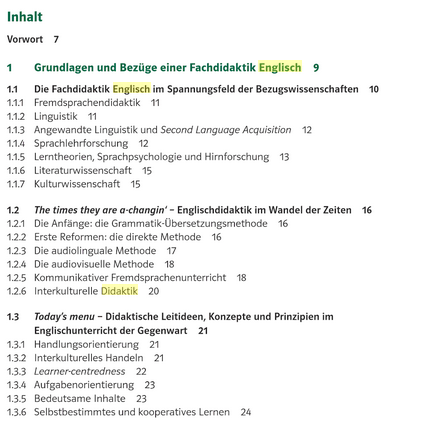 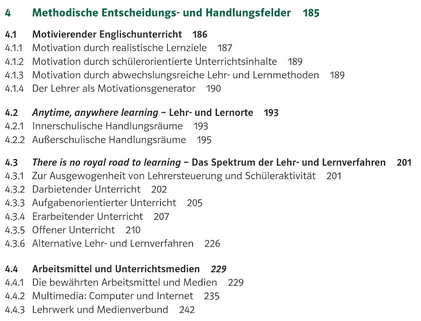 Ming (o.J.): „Warum die Niederländer weltweit am besten Englisch sprechen“. Abgerufen unter: https://www.ef.de/blog/language/warum-die-niederlander-besser-englisch-sprechen/ (zuletzt geprüft am 19.9.2018).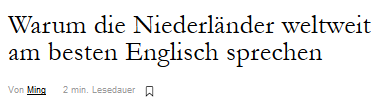 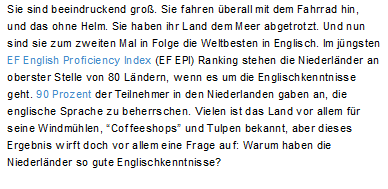 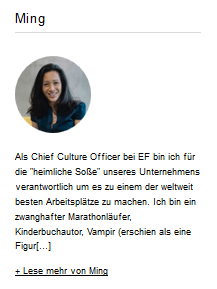 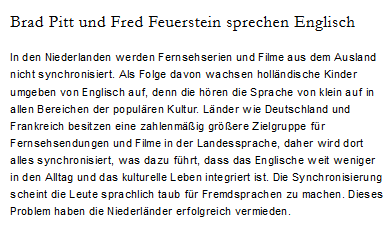 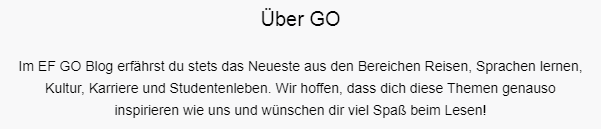 Heister, N. (2018): „Netflix: Das sind die besten Netflix-Serien aller Zeiten“. Abgerufen unter: https://www.rollingstone.de/die-besten-netflix-serien-947711/ (zuletzt geprüft am 19.9.2018).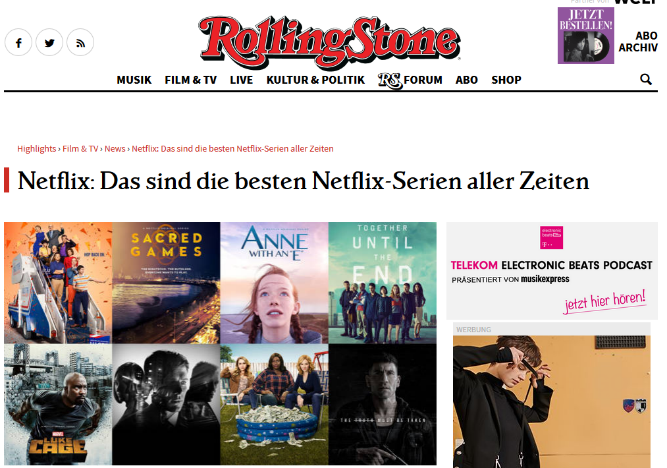 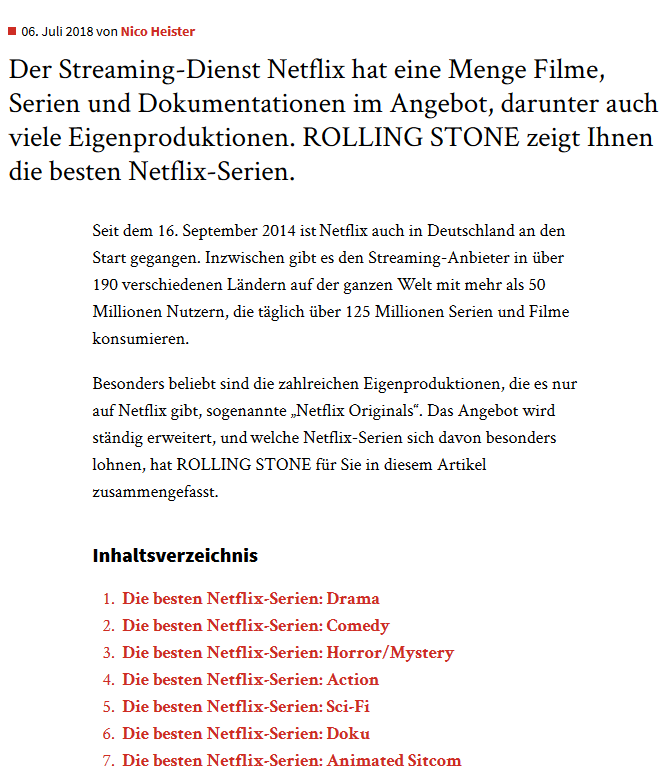 2) Anleitung und Übung zum ExzerpierenQuelle: eigene Darstellung nach „Leitfaden zur Erstellung eines Exzerpts“ der Uni Bielefeld. Abgerufen unter: http://www.uni-bielefeld.de/erziehungswissenschaft//scs/pdf/leitfaeden/studierende/exzerpt.pdf (zuletzt geprüft am 21.08.2018)Exzerpt zum Ausfüllen3) LiteraturangabenBei der Angabe von Quellen im Literaturverzeichnis gibt es nicht die eine richtige Variante.Wichtig ist, dass Du Dich für eine Version entscheidest, und diese beibehältst (ggf. kannst Du Dich darüber mit deinem Prüfer/deiner Prüferin verständigen.) Eine Möglichkeit, Literaturangaben zu machen, könnte wie folgt aussehen:Monographie 	Name, Vorname (Jahr): Titel, Untertitel, Auflage, Ort: Verlag.Zeitschrift	Name, Vorname (Jahr): Titel, Untertitel, in: Titel der Zeitschrift, Bandnummer, Ort: Verlag, Heftnummer. Seitenzahlen.Sammelband	Name, Vorname (Jahr): Titel, Untertitel. In: Name des Herausgebers (Hrsg.): Titel des Sammelbandes, Ort, Verlag. Seitenzahlen.Internetseite	Name, Vorname (Jahr): Titel, Datum, URL (Abgerufen am …).Beispiele	Leonhard, Hans-Walter (1992): Pädagogik studieren. Stuttgart: Kohlhammer. S. 1-30. (die Seitenzahlen zeigen, dass nur diese gelesen wurden)Stickel-Wolf, Christine & Wolf, Joachim (2006): Wissenschaftliches Arbeiten und Lerntechniken. Erfolgreich studieren – gewusst wie! (4., überarb. Aufl.). Wiesbaden: Gabler.Kratzer, Dietmar (2011): Die wichtigsten Richtlinien für Quellenangaben nach den Richtlinien der DGPs bzw. APA. Abgerufen am 18.10.2011. Verfügbar unter: http://www.uibk.ac.at/psychologie/mitarbeiter/kratzer/docs/die-wichtigsten-quellenangaben-nach-dgpsu-apa-2011.pdfWo finde ich wissenschaftliche Literatur und Quellen?Die Universitätsbibliothek der Humboldt-Universität verfügt über einen Onlinekatalog. Unter: https://www.ub.hu-berlin.de/de kannst Du nach möglichen Literaturquellen für Dein gewähltes Thema suchen. Bei der Suche verwendest Du verschiedene thematisch passende Schlagwörter. Hilfe bei der Recherche und dem Schreiben von wissenschaftlichen Arbeiten findest Du auch bei der Tutorial-Website der Universitätsbibliothek für Schüler*innen unter: https://info.ub.hu-berlin.de/tutorials/informationskompetenz/index.html?accesspoint=04) „Randmarkierungen“ als LesetechnikLesetechniken sollen dabei helfen, Texte besser zu durchdringen und wichtige Informationen schneller herauszufiltern. Randmarkierungen dienen dazu, signifikante Textstellen hervorzuheben und später besser wiederfinden zu können. Eine Möglichkeit, diese Markierungen mit schlüssigen Abkürzungen vorzunehmen, zeigt die folgende Tabelle:5) Paraphrasieren Arbeitsblatt AAufgabeErstelle für jedes der drei Zitate eine Paraphrase. Beschreibe dazu den Inhalt der Zitate sinngemäß mit deinen eigenen Worten.Arbeitsblatt B AufgabeErstelle für jedes der drei Zitate eine Paraphrase. Beschreibe dazu den Inhalt der Zitate sinngemäß mit deinen eigenen Worten.6) Wissenschaftliches Zitieren (Arten von Zitaten)Aufgabe 1)Entscheide, ob es sich bei den Beispielen in der untenstehenden Tabelle um eigene Gedanken des Autors oder ein direktes oder indirektes Zitat handelt und kreuze die entsprechende Spalte an. Unterstreiche Signalwörter, die dir helfen, deine Entscheidung zu begründen.Aufgabe 2)Vergleicht eure Lösungen in Partner*innenarbeit. Begründet euch gegenseitig abwechselnd mithilfe eurer Unterstreichungen eure Auswahl.a)__________________________________________________________________________b)__________________________________________________________________________c)__________________________________________________________________________ d)__________________________________________________________________________Tabelle zum AusfüllenLösungsblatt – Station 1: Auswahl von LiteraturHaß, F. et al. (2015): Fachdidaktik Englisch. Ernst Klett Sprachen. Stuttgart. >> (Autor arbeitet an der Universität Leipzig im Zentrum für Lehrerbildung und Schulforschung)Auszug aus dem Inhaltsverzeichnis: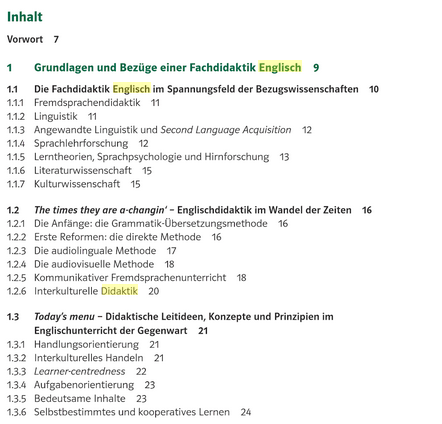 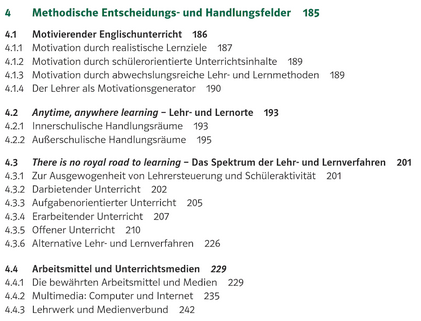 Legende:            Positive Eigenschaften der Quelle            Quelle mit Vor- und Nachteilen            Negative Eigenschaften Quelle Ming (o. J.): „Warum die Niederländer weltweit am besten Englisch sprechen“. Abgerufen unter: https://www.ef.de/blog/language/warum-die-niederlander-besser-englisch-sprechen/ (zuletzt geprüft am 19.9.2018).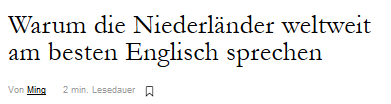 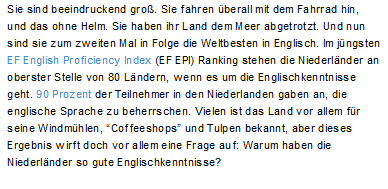 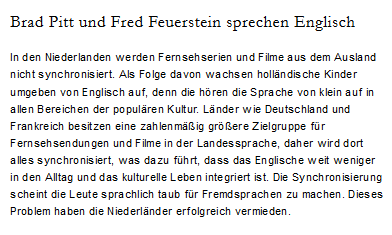 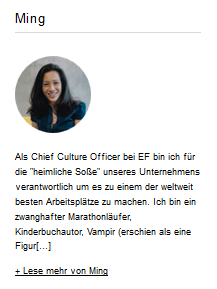 Heister, N. (2018): „Netflix: Das sind die besten Netflix-Serien aller Zeiten“. Abgerufen unter: https://www.rollingstone.de/die-besten-netflix-serien-947711/ (zuletzt geprüft am 19.9.2018).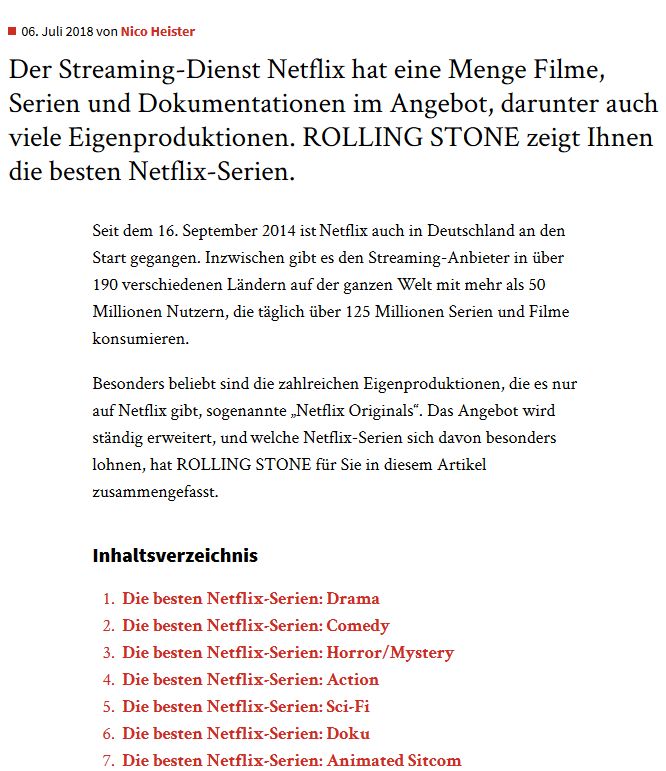 Lösungsblatt – Station 5: ParaphrasierenArbeitsblatt AArbeitsblatt BLösungsblatt – Station 6: wissenschaftliches ZitierenVergleicht eure Lösungen in Partner*innenarbeit. Begründet euch gegenseitig abwechselnd mithilfe eurer Unterstreichungen eure Auswahl.a) Direktes Zitat  Anführungszeichen, Quellenangabeb) Indirektes Zitat  Verweis auf Urheber der Argumentation, Verwendung des Konjunktivs zur Wiedergabe einer fremden Meinungc) Eigene Gedanken des Autors  informelle Ausdrucksweise, keine Verwendung von Verweisen oder Quellenangaben, keine Anführungszeichen, keine Verwendung des Konjunktivs  Aussage sollte kritisch geprüft werden, da unklar ist, woher Argumentation des Autors stammt.d) Indirektes Zitat  Aussage wird mit Verweis auf den Urheber (Heiko Maas) wiedergegeben, jedoch nicht wortwörtlich, da sie sonst als ein direktes Zitat mit Anführungszeichen gekennzeichnet wäre.Was?Beim Exzerpieren schreibst Du während des Lesens die für Dich wichtigen Informationen heraus.Informationen kannst Du wörtlich übernehmen (= Zitat) oder mit eigenen Worten umschreiben (= Paraphrase).Warum?Du verbesserst Dein Textverständnis und hast eine Zusammenfassung der Inhalte, die für Deine 5. PK wichtig sind. Zusätzlich hast Du einen Überblick über das Wissen aus Deinen Quellen und kannst sie bei der Präsentation genau angeben.Wie? Ein möglicher Vorschlag:Verschaffe Dir einen Überblick über den Ausgangstext und entscheide, ob er so wichtig ist, dass Du ein Exzerpt erstellen möchtest.
Lies dazu z.B. die Zusammenfassung auf der Rückseite des Buches und das Inhaltsverzeichnis.Bestimme, wie ausführlich das Exzerpt sein soll. Beachte dabei, ob Du später noch Zugriff auf den Ausgangstext haben wirst (z.B. bei Büchern aus der Bibliothek). Notiere zunächst die bibliographischen Angaben des Textes (z.B. Titel, Autor, Verlag etc.). Übertrage die relevanten Textstellen (als Zitat oder mit eigenen Worten) in die vorbereitete Tabelle. Beschreibe, für welchen Gliederungspunkt Du die herausgeschriebenen Informationen nutzen kannst und notiere unbedingt die Seitenzahl (falls vorhanden).Literatur-angabe:Standort/Zugriff:Standort/Zugriff:Datum:Für welchen Gliederungspunkt?Zitat/eigene BeschreibungSeiteKommentar zum Text (Lob, Kritik, Fragen, Bezüge zu anderen Texten etc.):Kommentar zum Text (Lob, Kritik, Fragen, Bezüge zu anderen Texten etc.):Kommentar zum Text (Lob, Kritik, Fragen, Bezüge zu anderen Texten etc.):ZeichenAnwendungBWenn im Text ein gutes Beispiel zur Erklärung gefunden wird, hilft ein „B“ am Rand zum Wiederfinden.?Unklare oder zweifelhafte Textpassagen können gut mit einem Fragezeichen markiert werden.!Als wichtig identifizierte Textteile können mit einem Ausrufezeichen angezeigt werden.TThesen aus gelesener wissenschaftlicher Literatur können für die eigene Studie meist gut genutzt werden. Eine „T“-Kennzeichnung lohnt daher.DDefinitionen eignen sich gut für Zitate. Daher sollen sie mit einem „D“ unbedingt markiert werden.QuelleDirektes ZitatParaphraseHeimbach, T. (2018): „Können Sie die Häme über Berlin verstehen, Herr Müller?“ Abgerufen unter: https://www.welt.de/politik/deutsch-land/article175644027/Berlins-Buergermeister-Michael-Mueller-ueber-Image-SPD-und-Integration.html (zuletzt geprüft am: 12.09.2018).WELT: Wir haben übrigens einen Vorschlag, wie Sie Ihre Beliebtheitswerte steigern könnten: Die norddeutschen Bundesländer bekommen einen neuen Feiertag. Können Sie den Berlinern auch einen versprechen?Müller: Das diskutieren wir. Die Frage ist nicht so sehr, ob wir einen solchen Feiertag bekommen, sondern eher welchen. Möglich wäre zum Beispiel der 17. Juni, Jahrestag des Aufstandes in der DDR, der 8. Mai als Tag der Befreiung oder der 27. Januar als Holocaust-Gedenktag. Es muss ein Tag sein, der eine politische Relevanz in unserer Geschichte hat.Heyer, A. (2018): „Britischer Bierverband warnt vor Bar-Sterben.“Abgerufen unter: http://www.spiegel.de/
wirtschaft/unternehmen/
grossbritannien-bierverband-warnt-vor-grossem-bar-sterben-a-1221810.html (zuletzt geprüft am: 06.08.2018).In den vergangenen Jahren sind in Großbritannien unter anderem durch erhöhte Mehrwertsteuern die Preise für Bier stark angestiegen. In London kostet ein Pint Bier gar 5,20 Pfund (5,84 Euro). Die steigenden Bierpreise führen nach Angaben des Pub-Verbandes Camra dazu, dass viele Kunden zu Hause bleiben und stattdessen Bier in Supermärkten kaufen.Kulke, E. (2017). Wirtschaftsgeographie. 6. Aktualisierte Auflage. Verlag Ferdinand Schöningh. Paderborn. Seite 124.Die Ergebnisse zeigen, dass „kleinere und mittlere Betriebe die Beschäftigtenentwicklung verstetigen und dass Arbeitskräftefreisetzungen in jüngerer Zeit in besonderem Maße von Großbetreiben ausgingen“ (Dahremöller 1986. S. 74). Als Gründe gelten, dass bei konjunkturellen Schwankungen die Betriebsinhaber eher ein Stakeholder-Verhalten zeigen, d.h. dass sie die Interessen der ihnen persönlich bekannten Mitarbeiter berücksichtigen und bei Auftragsrückgang nicht gleich mit Entlassungen reagieren. Dagegen fühlen sich Großbetriebe vor allem ihren Anteilseignern verpflichtet und streben konsequent eine Gewinnmaximierung an (Shareholder-value Ansatz).QuelleDirektes ZitatParaphraseHimmelrath, A. (2018): „Fortbildung der Pädagogen“. Abgerufen unter: http://www.spiegel.de/lebenundlernen/schule/lehrerfortbildung-schulforscher-zieht-traurige-bilanz-a-1220197.html (zuletzt geprüft am 06.08.2018).Auch Lehrer müssen lernen. Das klingt nach einer Banalität, aber wenn wir den Unterricht flächendeckend verbessern wollen, können wir nicht auf den biologischen Aus-tausch der Lehrerschaft warten. Lehrerfortbildung ist der Schlüssel für relativ schnelle Qualitätsverbesserungen des Unterrichts und für eine gute Schulentwicklung insgesamt.Ferkova, F. (2018): „Ein Interview mit RAF Camora“. Abgerufen unter: https://noisey.vice.com/de/article/pamzg9/ein-interview-mit-raf-camora (zuletzt geprüft am 12.09.2018).Noisey: Ich habe mir ja einige Interviews von dir angesehen und du bist dir der großen Rolle von Spotify und YouTube durchaus bewusst: Wie stehst du zur Digitalisierung in der Musik? Gefällt dir die Entwicklung?RAF Camora: „Vor paar Jahren stand ich noch auf der splash!-Bühne und habe eine große Rede darüber gehalten, dass Streaming unser aller Untergang sein wird. Inzwischen finde ich, dass das absolute Gegenteil der Fall ist. Streaming boomt in der Industrie und wir verdienen alle plötzlich Geld damit. Streaming macht jetzt neue Türen auf, die davor verschlossen waren. Man kann einfach eine Single machen und sie sofort raushauen.“Kulke, E. (2017): Wirtschaftsgeographie. 6. Aktualisierte Auflage. Verlag Ferdinand Schöningh. Paderborn. Seite 125.Gegenwärtig lässt sich allerdings weltweit ein Trend zur Entwicklung von immer mehr und immer größeren Mehr-betriebsunternehmen beobachten (vgl. Nuhn 1999). Dieser insbesondere seit den achtziger Jahren im Zuge der Globalisierungsprozesse auftretende internationale räumliche Expansionsprozess von Unternehmen und auch das sogenannte „Fusionsfieber“ von Großunternehmen werden durch Absatz- und Kostenüberlegungen begründet. Bei häufig gesättigter heimischer Nachfrage können sich Unternehmen durch Niederlassungen im Ausland neue Märkte erschließen und damit ihren Gesamtumsatz steigern.eigene Gedan-kendirektes Zitatindi-rektes Zitata„Sie kommen an einem schwülen Augustabend von der Arbeit nach Hause. Ihr ungewaschener Teenager-Sohn sitzt auf dem Sofa und spielt Fortnite, so wie die vorangegangenen acht Stunden auch. Ihre Tochter scrollt durch Instagram und reagiert auf ihre Ankunft nur mit einem mürrischen Knurren. Nicht zum ersten Mal fragen Sie sich: Warum sind die Sommerferien so unerträglich lang?“ („Economist“, 11. August 2018)bIm „Economist“ waren gerade ein Artikel und ein Meinungsstück mit der These zu lesen, man solle die Sommerferien kürzen, weil die Kinder in all der freien Zeit sich doch ohnehin nur langweilen und zudem noch ein Drittel dessen vergessen würden, was sie im vorangegangenen Schuljahr gelernt haben.cKinder, die sich an der frischen Luft aufhalten, sind zufriedener, fitter, können sich besser konzentrieren, sind weniger anfällig für Allergien und so weiter.dEuropa muss sich im internationalen Zahlungsverkehr angesichts des Konflikts über die Iran-Sanktionen nach den Worten von Bundesaußenminister Heiko Maas unabhängiger von den Vereinigten Staaten machen.QuelleDirektes ZitatParaphraseHeimbach, T. (2018): „Können Sie die Häme über Berlin verstehen, Herr Müller?“Abgerufen unter: https://www.welt.de/politik/deutsch-land/article175644027/Berlins-Buergermeister-Michael-Mueller-ueber-Image-SPD-und-Integration.html (zuletzt geprüft am: 12.09.2018).WELT: Wir haben übrigens einen Vorschlag, wie Sie Ihre Beliebtheitswerte steigern könnten: Die norddeutschen Bundesländer bekommen einen neuen Feiertag. Können Sie den Berlinern auch einen versprechen?Müller: Das diskutieren wir. Die Frage ist nicht so sehr, ob wir einen solchen Feiertag bekommen, sondern eher welchen. Möglich wäre zum Beispiel der 17. Juni, Jahrestag des Aufstandes in der DDR, der 8. Mai als Tag der Befreiung oder der 27. Januar als Holocaust-Gedenktag. Es muss ein Tag sein, der eine politische Relevanz in unserer Geschichte hat.Der Berliner Bürgermeister Müller wurde im Interview mit der Zeitung „Die Welt“ gefragt, ob er den Berlinern einen neuen Feiertag versprechen könnte. Darauf antwortete er, dass dies aktuell diskutiert wird. Es sei aber klar, dass ein neuer Feiertag kommen soll, unklar sei nur noch das genaue Datum. In der engeren Auswahl seien der 17. Juni, der 8. Mai oder der 27. Januar (vgl. Heimbach 2018).Heyer, A. (2018): „Britischer Bierverband warnt vor Bar-Sterben.“
Abgerufen unter: http://www.spiegel.de/
wirtschaft/unternehmen/
grossbritannien-bierverband-warnt-vor-grossem-bar-sterben-a-1221810.html (zuletzt geprüft am: 06.08.2018).In den vergangenen Jahren sind in Großbritannien unter anderem durch erhöhte Mehrwertsteuern die Preise für Bier stark angestiegen. In London kostet ein Pint Bier gar 5,20 Pfund (5,84 Euro). Die steigenden Bierpreise führen nach Angaben des Pub-Verbandes Camra dazu, dass viele Kunden zu Hause bleiben und stattdessen Bier in Supermärkten kaufen.Laut einem Zeitungsartikel sind die Bierpreise in Großbritannien in den vergangenen Jahren stark angestiegen. Dies führte nach Angaben des Pub-Verbandes dazu, dass die Menschen eher zu Hause als im Pub Bier trinken (vgl. Heyer 2018).Kulke, E. (2017): Wirtschaftsgeographie. 6. Aktualisierte Auflage. Verlag Ferdinand Schöningh. Paderborn. Seite 124.Die Ergebnisse zeigen, dass „kleinere und mittlere Betriebe die Beschäftigtenentwicklung verstetigen und dass Arbeitskräftefreisetzungen in jüngerer Zeit in besonderem Maße von Großbetreiben ausgingen“ (Dahremöller 1986. S. 74). Als Gründe gelten, dass bei konjunkturellen Schwankungen die Betriebsinhaber eher ein Stakeholder-Verhalten zeigen, d.h. dass sie die Interessen der ihnen persönlich bekannten Mitarbeiter berücksichtigen und bei Auftragsrückgang nicht gleich mit Entlassungen reagieren. Dagegen fühlen sich Großbetriebe vor allem ihren Anteilseignern verpflichtet und streben konsequent eine Gewinnmaximierung an (Shareholder-value Ansatz).E. Kulke beschreibt in „Wirtschaftsgeographie“, dass kleinere und mittlere Betriebe ihre Mitarbeiter bei konjunkturbedingten Schwankungen eher behalten als Großbetriebe. Als Grund wird das unterschiedliche Verhalten der Betriebseigentümer angeführt. Kleinere und mittlere Betriebe fühlen sich demnach eher ihren Mitarbeitern verpflichtet als Großbetriebe, welche wiederum nach Gewinnmaximierung im Sinne ihrer Anteilseigner streben (vgl. Kulke 2017: 124).QuelleDirektes ZitatParaphraseHimmelrath, A. (2018): „Fortbildung der Pädagogen“.Abgerufen unter: http://www.spiegel.de/lebenundlernen/schule/lehrerfortbildung-schulforscher-zieht-traurige-bilanz-a-1220197.html (zuletzt geprüft am 06.08.2018).Auch Lehrer müssen lernen. Das klingt nach einer Banalität, aber wenn wir den Unterricht flächendeckend verbessern wollen, können wir nicht auf den biologischen Austausch der Lehrerschaft warten. Lehrerfortbildung ist der Schlüssel für relativ schnelle Qualitätsverbesserungen des Unterrichts und für eine gute Schulentwicklung insgesamt.Um eine schnelle Verbesserung des Unterrichts und der Schulentwicklung zu erreichen, sind Lehrerfortbildungen dringend nötig (vgl. Himmelrath 2018).Ferkova, F. (2018): „Ein Interview mit RAF Camora“. Abgerufen unter: https://noisey.vice.com/de/article/pamzg9/ein-interview-mit-raf-camora (zuletzt geprüft am 12.09.2018)Noisey: Ich habe mir ja einige Interviews von dir angesehen und du bist dir der großen Rolle von Spotify und YouTube durchaus bewusst: Wie stehst du zur Digitalisierung in der Musik? Gefällt dir die Entwicklung?RAF Camora: „Vor paar Jahren stand ich noch auf der splash!-Bühne und habe eine große Rede darüber gehalten, dass Streaming unser aller Untergang sein wird. Inzwischen finde ich, dass das absolute Gegenteil der Fall ist. Streaming boomt in der Industrie und wir verdienen alle plötzlich Geld damit. Streaming macht jetzt neue Türen auf, die davor verschlossen waren. Man kann einfach eine Single machen und sie sofort raushauen.“Raf Camora beurteilt die Digitalisierung der Musik mittlerweile positiv. In einem Interview mit „Noisey“ hebt er die Vorteile digitaler Vertriebswege, wie des Streamings, hervor, da die Künstler seiner Auskunft nach damit leichter Geld verdienen können. Gleichzeitig erzählt er, dass er vor ein paar Jahren noch ein erklärter Gegner des Streamings war (vgl. Ferkova 2018).Kulke, E. (2017): Wirtschaftsgeographie. 6. Aktualisierte Auflage. Verlag Ferdinand Schöningh. Paderborn. Seite 125.Gegenwärtig lässt sich allerdings weltweit ein Trend zur Entwicklung von immer mehr und immer größeren Mehrbetriebsunternehmen beobachten (vgl. Nuhn 1999). Dieser insbesondere seit den achtziger Jahren im Zuge der Globalisierungsprozesse auftretende internationale räumliche Expansionsprozess von Unternehmen und auch das sogenannte „Fusionsfieber“ von Großunternehmen werden durch Absatz- und Kostenüberlegungen begründet. Bei häufig gesättigter heimischer Nachfrage können sich Unternehmen durch Niederlassungen im Ausland neue Märkte erschließen und damit ihren Gesamtumsatz steigern.Absatz- und Kostenüberlegungen begründen die heute global zu beobachtende Entwicklung hin zu immer größeren Mehrbetriebsunternehmen. Die Unternehmen reagieren dabei auf die gesättigte Nachfrage auf ihren Heimatmärkten und erschließen durch räumliche Expansion ins Ausland und Fusionen neue Märkte, was ihren Gesamtumsatz erhöht (vgl. Kulke 2017: 125).eigene Gedan-kendirektes Zitatindi-rektes Zitata„Sie kommen an einem schwülen Augustabend von der Arbeit nach Hause. Ihr ungewaschener Teenager-Sohn sitzt auf dem Sofa und spielt Fortnite, so wie die vorangegangenen acht Stunden auch. Ihre Tochter scrollt durch Instagram und reagiert auf ihre Ankunft nur mit einem mürrischen Knurren. Nicht zum ersten Mal fragen Sie sich: Warum sind die Sommerferien so unerträglich lang?“ („Economist“, 11. August 2018)XbIm „Economist“ waren gerade ein Artikel und ein Meinungsstück mit der These zu lesen, man solle die Sommerferien kürzen, weil die Kinder in all der freien Zeit sich doch ohnehin nur langweilen und zudem noch ein Drittel dessen vergessen würden, was sie im vorangegangenen Schuljahr gelernt haben.XcKinder, die sich an der frischen Luft aufhalten, sind zufriedener, fitter, können sich besser konzentrieren, sind weniger anfällig für Allergien und so weiter.XdEuropa muss sich im internationalen Zahlungsverkehr angesichts des Konflikts über die Iran-Sanktionen nach den Worten von Bundesaußenminister Heiko Maas unabhängiger von den Vereinigten Staaten machen.X